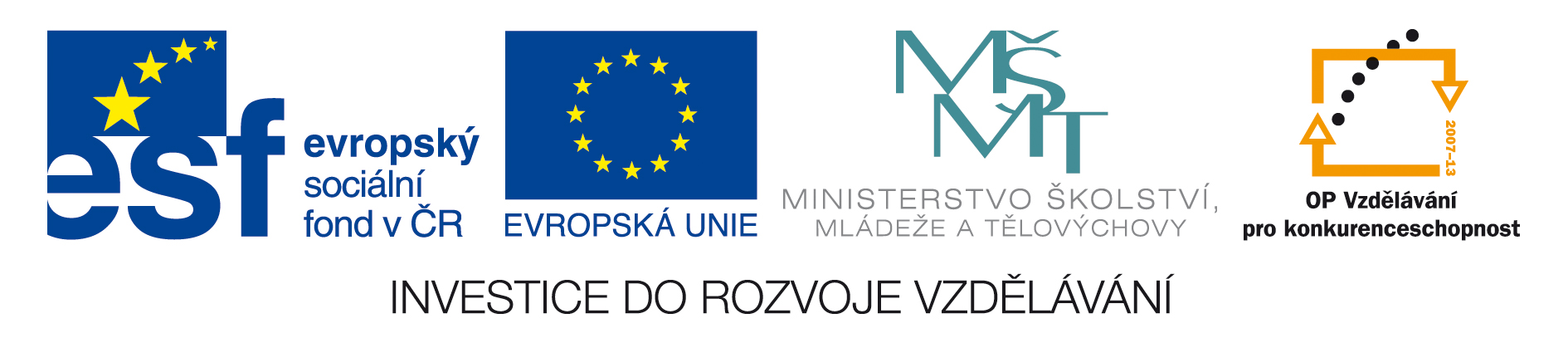 TENTO KURZ JE PODPOŘEN OPVK SOVACZ.1.07/2.2.00/28.0225Internacionalizace, inovace, praxe: sociálně-vědní vzdělávání pro 21. stoletíPSY494P123Podzimní semestr 2012Nový kurz vyučovaný v anglickém jazyce.Masaryk UniversityCourse: Introduction to Assessment of Developmental Disorders Course content:	The role of psychometrics is integral in the field of psychology. Psychometrics deals with the theory and technique of psychological assessment which clinical psychologists either apply directly to the assessment and treatment of clients, by other practitioners who apply the information from psychological tests to inform decision making to researchers who rely on the data to advance knowledge through experimentation. This course will begin by briefly introducing the background of psychometrics and some of the statistical analyses that went into the design and development of selected tests. Students will then proceed to learn about common psychological screening, instructional, diagnostic and assessment tests used with both typically developing children as well as those with disabilities. As part of the course, students will be able to get hands-on experience with a number of psychological tests.Learning Objectives:	By the end of the course, students will: Be familiar with the psychometric properties of psychological tests as well key concepts and measures Understand the implications of psychological testing as well as other important considerations when administering and interpreting such tests.Be familiar with a range of psychological tests used across childhood and the circumstances in which they might be administered.Know the types of assessment formats and how to select the relevant psychological tests.Be aware of the controversies surrounding the use of psychological tests with children and the arguments for and against itCourse Assignments 	Two (2) in-class tests (Multi-choice and short answer questions) One (1) 1500 words essay One (1) 1000 words reportParticipation in One (1) autism experience Participation in One (1) 1 hour research experiment OR TWO (2) 30 minute experiments plus a 500 word summary Course Delivery Schedule: There will be 10 lectures and 10 seminar series for this course. Session No.Lecture Topic 1Introduction to the application of psychometrics What is psychometrics and how it is applied to child development Issues to consider: cultural, age, family environment, SESReasons for assessment (see A guide to early assessment)Types and properties of assessment Areas to consider when selecting tools: reliability, validity, technical adequacy Introduction to the application of psychometrics What is psychometrics and how it is applied to child development Issues to consider: cultural, age, family environment, SESReasons for assessment (see A guide to early assessment)Types and properties of assessment Areas to consider when selecting tools: reliability, validity, technical adequacy Readings2Overview of developmental psychology Areas of developmental psychology studiedBio-psychosocial approach The role of assessment Standard procedure to adopt when the need for testing is suspectedThe situation in Singapore and in New Zealand Overview of developmental psychology Areas of developmental psychology studiedBio-psychosocial approach The role of assessment Standard procedure to adopt when the need for testing is suspectedThe situation in Singapore and in New Zealand Readings3Infancy to toddler years: Physical development/thrive & Cognitive development Reasons for assessment Identifying at-risk children Areas of assessmentAssessment tool: Bayley Scales of Infant Development http://www.pearsonassessments.com/HAIWEB/Cultures/en-us/Productdetail.htm?Pid=015-8027-23X 1 -42 months Infancy to toddler years: Physical development/thrive & Cognitive development Reasons for assessment Identifying at-risk children Areas of assessmentAssessment tool: Bayley Scales of Infant Development http://www.pearsonassessments.com/HAIWEB/Cultures/en-us/Productdetail.htm?Pid=015-8027-23X 1 -42 months Readings 4Early childhood years: Part 1Prevention of communication disorders, preschool, Europe. Developmental assessments: Brigance Preschool Assessment Speech and language delay Early childhood years: Part 1Prevention of communication disorders, preschool, Europe. Developmental assessments: Brigance Preschool Assessment Speech and language delay Readings 5Early childhood years: Part 2Developmental disorders- ADHDDevelopmental disorders- AutismEarly childhood years: Part 2Developmental disorders- ADHDDevelopmental disorders- AutismReadings6Early childhood years: Part 3Intelligence test: WPPSI, K-ABCEarly childhood years: Part 3Intelligence test: WPPSI, K-ABCReadings7School years:  Part 1Curriculum based assessmentsSpecific learning disabilities: intelligence testing, WISC, RavensSchool years:  Part 1Curriculum based assessmentsSpecific learning disabilities: intelligence testing, WISC, RavensReadings8School years: Part 2Norm referenced versus criterion referenced testsSpecific learning disabilities Specific learning disabilities: dyslexia, reading disability, dyscalculiaSchool years: Part 2Norm referenced versus criterion referenced testsSpecific learning disabilities Specific learning disabilities: dyslexia, reading disability, dyscalculiaReadings9School years: Part 3: Other assessments: Neurological functioning, (i.e. Trail making test), Social Skills assessment, School years: Part 3: Other assessments: Neurological functioning, (i.e. Trail making test), Social Skills assessment, Readings 10Controversies of testing and other considerations From the parental point of view Controversies of testing and other considerations From the parental point of view 